· PER SABER EL NOM DE CADA PERSONATGE HAS DE FER PRIMER LES OPERACIONS. SI ET FA FALTA FES SERVIR LA RECTA NUMÈRICA. 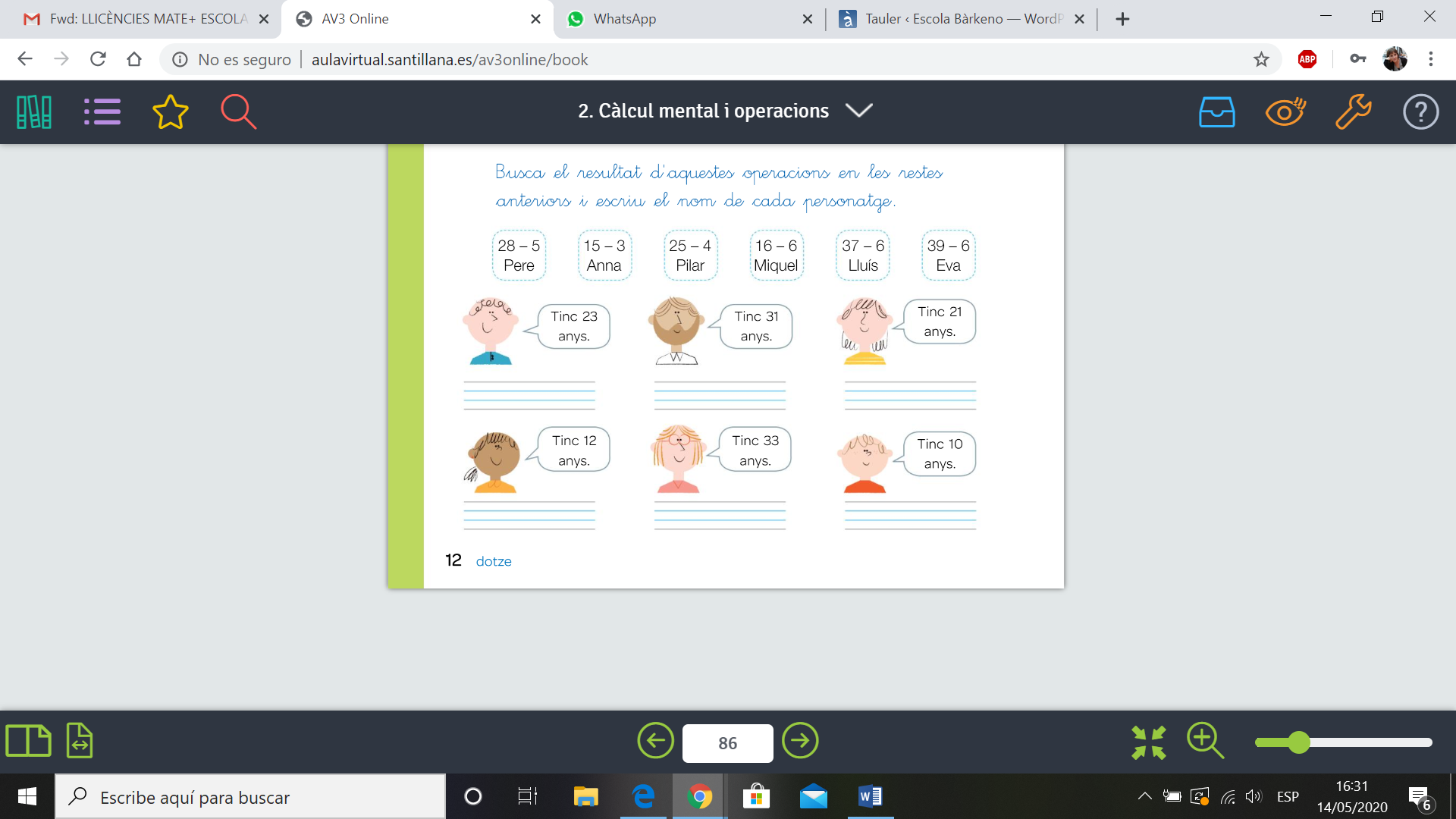 · FES AQUESTES RESTES, SI NECESSITES AJUDA FES SERVIR LA RECTA NUMÈRICA. 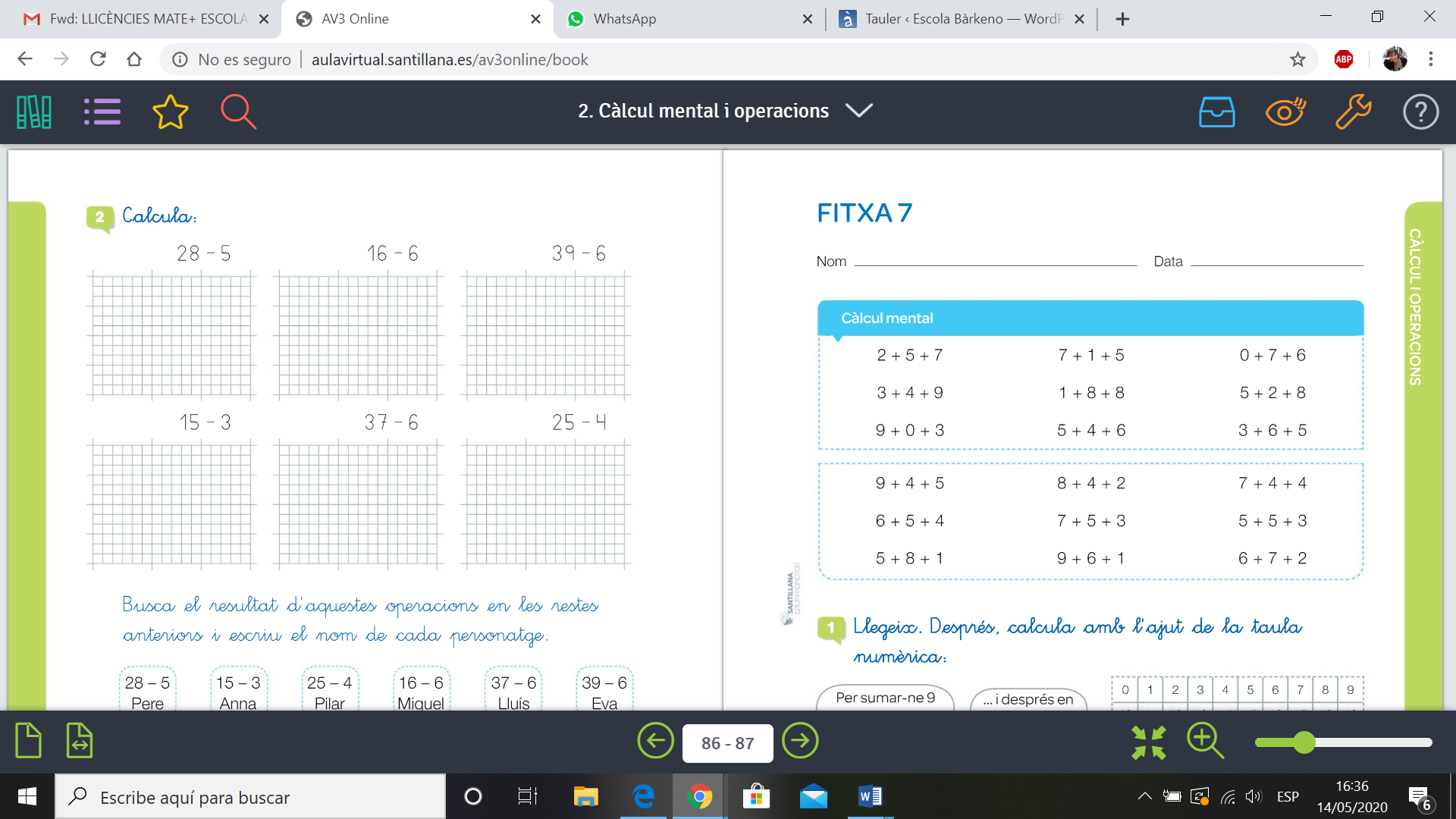 ·  UNEIX CADA RESPOSTA AMB LA SEVA PREGUNTA. · QUANTES BICICLETES HI HA EN TOTAL? OBSERVA I COMPLETA: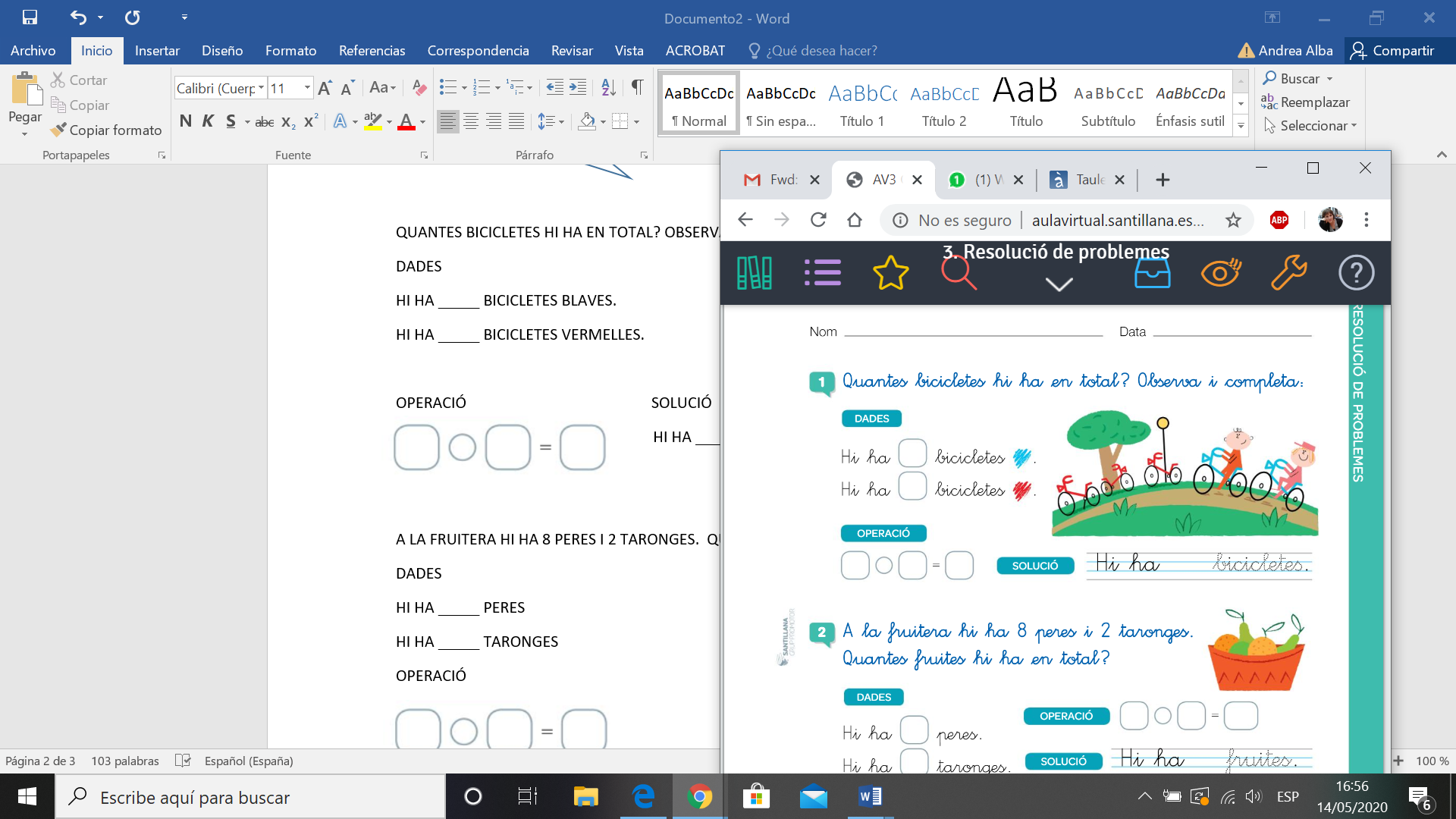 DADESHI HA _____ BICICLETES BLAVES. HI HA _____ BICICLETES VERMELLES.OPERACIÓ                                   SOLUCIÓ  HI HA _________ BICICLETES EN TOTAL.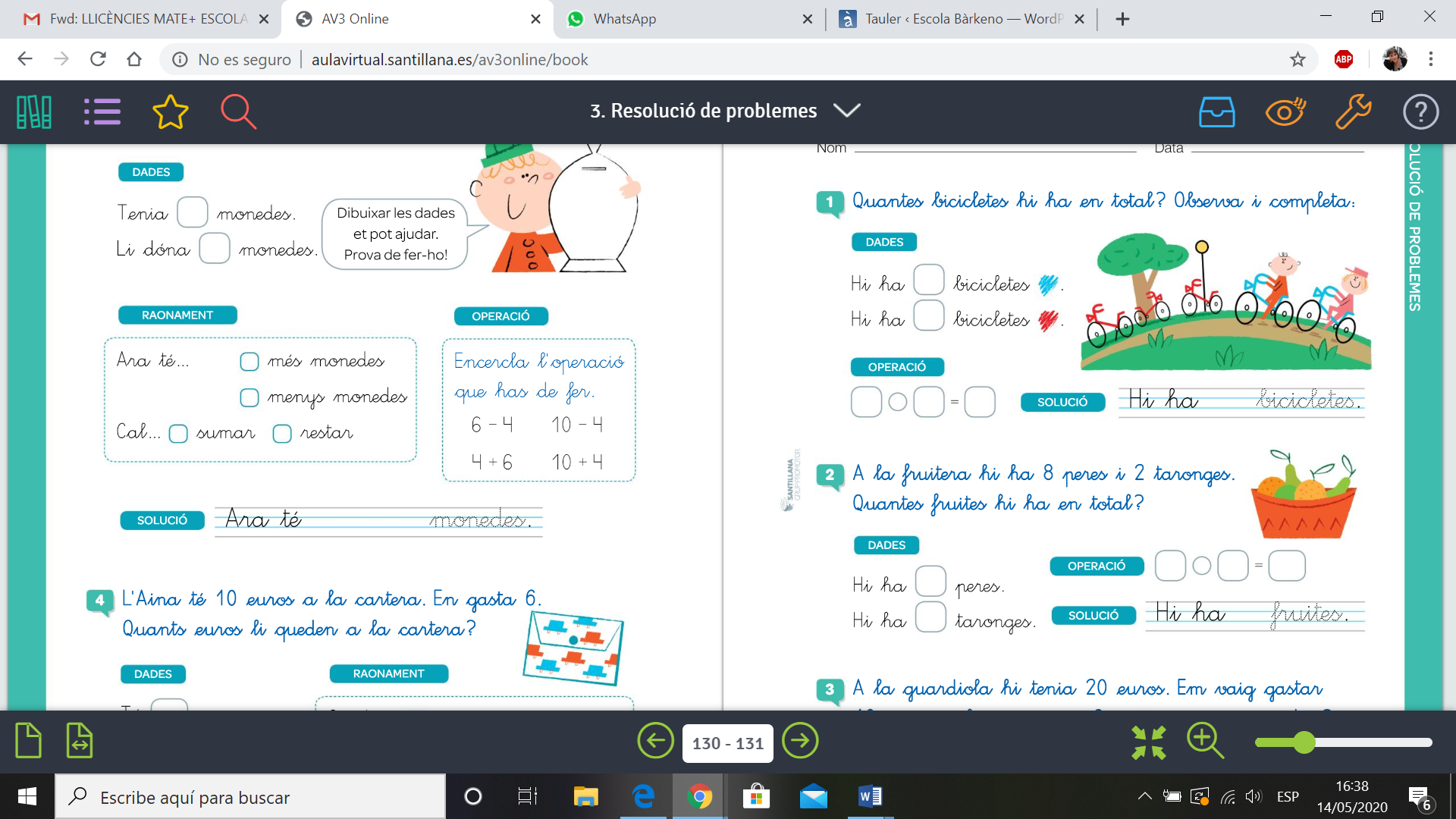 · A LA FRUITERA HI HA 8 PERES I 2 TARONGES.  QUANTES FRUITES HI HA EN TOTAL?DADESHI HA _____ PERESHI HA _____ TARONGES	OPERACIÓ                                                          SOLUCIÓ                          HI HA _________ FRUITES.